ΠΡΟΚΗΡΥΞΗ ΔΙΗΜΕΡΗΣ ΕΚΠΑΙΔΕΥΤΙΚΗΣ ΜΕΤΑΚΙΝΗΣΗΣ ΤΩΝ ΜΑΘΗΤΩΝ ΤΗΣ Γ’ ΤΑΞΗΣ ΤΟΥ 4ου ΓΥΜΝΑΣΙΟΥ ΣΕΡΡΩΝ ΣΤΗΝ ΑΛΕΞΑΝΔΡΟΥΠΟΛΗΗ Διευθύντρια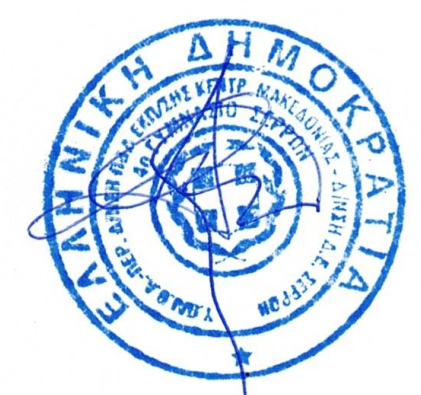 Σκέμπερη ΕυαγγελίαΔΙΕΥΘΥΝΣΗ Δ. Ε. ΣΕΡΡΩΝ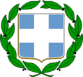 ΣΧΟΛΕΙΟ: 4Ο ΓΥΜΝΑΣΙΟ ΣΕΡΡΩΝ	ΗΜΕΡΟΜΗΝΙΑ: 23 -02-2024ΑΡ ΠΡΩΤ.:138 ΑΛΕΞΑΝΔΡΟΥΠΟΛΗ (ΣΤΆΣΗ ΞΑΝΘΗ ΣΤΗΝ ΑΝΑΧΩΡΗΣΗ-ΚΑΒΑΛΑ ΣΤΗΝ ΕΠΙΣΤΡΟΦΗ)23/04/24 ΕΩΣ 24/04/24 (ΤΡΊΤΗ-ΤΕΤΑΡΤΗ) ’Η  24/04/24-25/4/24(ΤΕΤΑΡΤΗ-ΠΕΜΠΤΗ).(Θα προτιμηθεί προσφορά 24/4-25/4)  4. ΑΡΙΘΜΟΣ ΗΜΕΡΩΝ:ΔΙΗΜΕΡΗ   5. Α) ΑΡΙΘΜΟΣ ΣΥΜΜΕΤΕΧΟΝΤΩΝ ΜΑΘΗΤΩΝ:94      Β) ΑΡΙΘΜΟΣ ΣΥΜΜΕΤΕΧΟΝΤΩΝ ΚΑΘΗΓΗΤΩΝ:5΄ ΤΕΤΑΡΤΗ 24-4-2024 20:00 π.μ.       Ή ΠΕΜΠΤΗ 25-4-2024 20:00 μ.μ7. ΚΑΤΗΓΟΡΙΑ ΞΕΝΟΔΟΧΕΙΟΥ-ΠΕΡΙΟΧΗ:Τεσσάρων η πέντε αστέρων στο κέντρο της πόλης. δωμάτια δίκλινα και τρίκλινα σε μαθητές(όχι ράντζα)  και μονόκλινα στους συνοδούς καθηγητές.Δύο τουριστικά λεωφορεία, που θα μπορούν να καλύψουν τις ανάγκες της εκδρομής - μετακίνησης για 94  μαθητές και 5 συνοδούς καθηγητές και το οποίο θα είναι στη διάθεσή μας για οποιαδήποτε μετακίνηση σ’ όλη τη διάρκεια της εκδρομής, σύμφωνα με το πρόγραμμα. Το πρόγραμμα θα περιλαμβάνει ενδεικτικά:Τετάρτη 24/04/24Αναχώρηση από το 4ο Γυμνάσιο στις 07:30π.μ. Άφιξη στη Ξάνθη στις 10:00 πμ και ξενάγηση μέχρι τις 13:30μμ. Αναχώρηση στις 13:30 μμ. Άφιξη στο Κέντρο Πληροφόρησης στο Δέλτα Έβρου στις 15:30μμ. και αναχώρηση για Αλεξανδρούπολη στις 16:30μμ. Άφιξη στην Αλεξανδρούπολη στις 17:00μμ Ξενάγηση στον Πύργο και την παραλιακή 20:30μμ.εως 24:30μμ.Πέμπτη 25/04/248.45-14.30 Επίσκεψη στο Εθνολογικό, στο εκκλησιαστικό μουσείο και στη Δημοτική βιβλιοθήκη14.30μμ. Αναχώρηση για Καβάλα. 18:00μμ. Αναχώρηση για Σέρρες και επιστροφή στο 4ο Γυμνάσιο στις 20:00μμ 9. ΥΠΟΧΡΕΩΤΙΚΗ ΑΣΦΑΛΙΣΗ-ΕΥΘΥΝΗΣ ΟΡΓΑΝΩΤΗΝΑΙ. Θα υπάρχει ασφαλιστική κάλυψη αστικής και επαγγελματικής ευθύνης. Όνομα ασφαλ. Εταιρείας Αριθμός Ασφ. Συμβολαίου.10. ΠΡΟΣΘΕΤΗ ΠΡΟΑΙΡΕΤΙΚΗ ΑΣΦΑΛΙΣΗ ΘΑ ΛΗΦΘΕΙ ΥΠΟΨΙΝΜΙΑ ΤΙΜΗ ΜΕ ΠΡΩΙΝΟ ΜΟΝΟ ΚΑΙ ΜΙΑΤΙΜΗ ΜΕ ΗΜΙΔΙΑΤΡΟΦΗ (ΓΙΑ ΤΗΝ ΠΡΩΤΗ ΗΜΕΡΑ)Οι προσφορές θα είναι κλειστές και θα αποσταλθούν στο mail του σχολείου έως και Τρίτη 27/02/2024 και ώρα 11:30μμ. Θα συνοδεύονται με υπεύθυνη δήλωση του ταξιδιωτικού πρακτορείου ότι διαθέτει ειδικό σήμα λειτουργίας σε ισχύ. Η επιλογή του ταξιδιωτικού ή των ταξιδιωτικών γραφείων θα γίνει μετά την αξιολόγηση των προσφορών από αρμόδια επιτροπή, σύμφωνα με την παράγραφο 2 του άρθρου 14 της Υ.Α. 20883/ΓΔ4/ 12-02-2020 (ΦΕΚ 456).14. ΠΑΡΑΤΗΡΗΣΕΙΣ:Η ΚΑΤΑΒΟΛΗ ΤΩΝ ΧΡΗΜΑΤΩΝ ΘΑ ΓΙΝΕΙ ΣΕ ΤΡΕΙΣ ΔΟΣΕΙΣ. Η Α’ ΔΟΣΗ ΤΟ 1/3 ΜΕ ΤΗΝ ΥΠΟΓΡΑΦΗ ΤΟΥ ΣΥΜΒΟΛΑΙΟΥ.  Η Β’ ΔΟΣΗ ΤΟ 1/3 ΔΥΟ ΜΕΡΕΣ ΠΡΙΝ ΤΗΝ ΑΝΑΧΩΡΗΣΗ ΚΑΙ Η Γ’ ΔΟΣΗ – ΤΟ 1/3 ΑΜΕΣΩΣ ΜΕΤΑ ΤΗΝ ΕΠΙΣΤΡΟΦΗ. ΚΑΙ ΩΣ ΡΗΤΡΑ ΜΗ ΤΗΡΗΣΗΣ ΟΠΟΙΟΥΔΗΠΟΤΕ ΟΡΟΥ ΤΟΥ ΣΥΜΒΟΛΑΙΟΥ ΟΡΙΖΕΤΑΙ ΤΟ 1/3 ΤΟΥ ΣΥΝΟΛΙΚΟΥ ΠΟΣΟΥ.